Virtual MeetingWednesday, June 16, 2021, from 9:00 a.m. to 11:30 a.m.Organization:      	Please send us your registration by email as soon as possible. Thank you for your collaboration!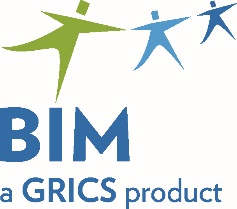 Registration Form 32nd Annual General Meeting BIM  Vocational Education 2021Registration Form 32nd Annual General Meeting BIM  Vocational Education 2021To be returned by email tobim@grics.caTo be returned by email tobim@grics.caList of your organizations representatives List of your organizations representatives List of your organizations representatives List of your organizations representatives List of your organizations representatives Surname and First Name PositionPhone Number Electronic Email Address 12345